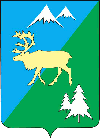 П О С Т А Н О В Л Е Н И ЕАДМИНИСТРАЦИИ БЫСТРИНСКОГО МУНИЦИПАЛЬНОГО РАЙОНА684350, Камчатский край, Быстринскийрайон, с. Эссо, ул. Терешковой, 1, тел/факс 21-330http//essobmr.ru admesso@yandex.ruот  20.04.2023   № 162	В целях уточнения финансовых показателей муниципальной программы «Сохранение и развитие сельского хозяйства в Быстринском муниципальном районе», руководствуясь статьей 34 Устава Быстринского муниципального района, ПОСТАНОВЛЯЮ:Муниципальную программу «Сохранение и развитие сельского хозяйства в Быстринском муниципальном районе», утвержденную постановлением администрации Быстринского муниципального района от 17.02.2021 №104, изложить в новой редакции, согласно приложению к настоящему постановлению.Контроль за исполнением настоящего постановления возложить на заместителя главы администрации Быстринского муниципального района по вопросам жилищно-коммунального хозяйства, строительства, управления имуществом, безопасности дорожного движения и другим административно-хозяйственным вопросам Полежаева Д.А. Настоящее постановление вступает в силу после обнародования и подлежит размещению в информационно-телекоммуникационной сети «Интернет» на официальном сайте органов местного самоуправления Быстринского муниципального района.Главы Быстринского муниципального района						А.В. Вьюнов_________________________________________________________________ Разослано: дело, прокуратура, Финансовый отдел, Авдеева Д.В., биб-ки с.Эссо, с.Анавгай, официальный сайтЛицо, курирующее данное направление служебной  деятельности ____________________________ _______						(подпись, Фамилия, инициалы, дата)Начальник (советник по правовым вопросам)  юридического отдела________________________________ _____                                                               						             (подпись, Фамилия, инициалы, дата)Исполнитель  документа ___________________________Д.В. Авдеева___					(подпись, Фамилия, инициалы, дата)Приложение к постановлению администрации Быстринского муниципального района от 17.02.2021 №104 в редакции постановления администрации  Быстринского муниципального района от  20.04.2023  №162   Муниципальная программа «Сохранение и развитие сельского хозяйства вБыстринском муниципальном районе» с.Эссо, Камчатский край2022 годПаспорт муниципальной программы1. Технико-экономическое обоснование ПрограммыСтратегической задачей сельского хозяйства является ускоренный рост производства сельскохозяйственной продукции, обеспечение населения продуктами питания как главного условия его существования и решающего фактора социальной стабильности. Сельскохозяйственное производство Быстринского муниципального района функционирует в сложных природных и экономических условиях, обусловленных географическим положением региона. 	Предприятия сельского хозяйства  выполняют главную задачу - обеспечение населения  сельскохозяйственной продукцией.	Наиболее важной, стратегической задачей, является ускоренный рост производства сельскохозяйственной продукции. Обеспеченность населения продуктами питания всегда являлось не только главным условием его существования, но и решающим фактором социальной стабильности.Для обеспечения роста производства сельскохозяйственной продукции необходим активный поиск средств и методов восстановления агропромышленного комплекса, повышения эффективности всех его отраслей, в том числе и сельского хозяйства.	Принимаемые в последние годы меры, направленные на улучшение социально-экономического положения в сельском хозяйстве района, позволили  сформировать тенденцию роста производства сельскохозяйственной продукции. Приоритетная цель в области животноводства – обеспечение детских и социальных учреждений района  продукцией местного производства.Одним из основных направлением деятельности Быстринского муниципального района является сельскохозяйственное производство. На территории района осуществляют деятельность  два  сельскохозяйственных предприятия и два оленеводческих хозяйства.  Наряду с сельскохозяйственными организациями активно осуществляют свою деятельность крестьянские фермерские хозяйства и личные подсобные хозяйства района.На основании анализа, экономическая деятельность сельскохозяйственных предприятий  за 2020 год характеризуется  не стабильной  по  экономическим и производственным показателям. Поголовье  сельскохозяйственных животных по району уменьшилось за счет КФХ. Только в одном КФХ Веригина Н.П. поголовье КРС уменьшилось на 21 единицу по состоянию на 01.01.2020 г.  В МУП  «Быстринское сельскохозяйственное предприятие» - 149  голов КРС, из них дойных коров- 74.  Общее поголовье оленей в двух  хозяйствах района более 8 000 голов.   В отрасли животноводства доминирующие позиции занимает производство молока: прогнозная оценка на 2021 составляет  3087  цн. Производство  мяса в МУП  «Быстринское СХП» в 2020 году – 139 тонн в живом весе. Прогнозная оценка на 2021 год 158 тонн живого веса.Из-за нехватки сельскохозяйственных угодий в районе -  МУП «Быстринское СХП» от плановой потребности на зимне-стойловый период сена и сенажа заготавливают кормов только на 70% . В  отрасли оленеводства медленно, но идет тенденция к повышению производственных показателей. Общее поголовье оленей в двух  хозяйствах района к концу  2020 года составило 8 000 оленей,  что превышает средний показатель  периода 2014-2020 года. При составлении прогнозных планов на 2021 год по выходу телят на 100 январских важенок показатель планируется  довести до 70%.  Пока из двух  оленеводческих хозяйств производством и реализацией оленьего мяса занимается ООО «Оленевод». В 2020 году заготовлено 34 т и реализовано 26 т мяса. В планах рассчитываем, что на плановый период 2021-2025 годы оленеводы ООО «Акенман» также  начнут реализацию мяса для населения.Для сохранения и повышения производственных показателей сельскохозяйственных товаропроизводителей района, администрацией Быстринского муниципального района реализуется долгосрочная районная целевая программа «Сохранение и развитие сельского хозяйства в Быстринском муниципальном районе».  В районе необходимо восстановление и дальнейшее развитие кормопроизводства, внедрение ресурсосберегающих технологий, повышение качества заготовки кормов, расширение площадей кормовых высокобелковых культур. Одним из мероприятий Программы  являются работы по  строительству агропромышленного кластера для МУП «Быстринское СХП».  Реализация этих мероприятий решит проблемы с количественной и качественной составляющей молочного производства предприятия, привлечением квалифицированных кадров в сельское хозяйство. Развитие производства в сельскохозяйственной отрасли района будет продолжаться только за счет расширения таких направлений поддержки сельского хозяйства, как строительство новой фермы, племенное  животноводство, оленеводства,  поддержка хлебопекарного направления,  а также развития кредитования сельскохозяйственных организаций и фермерских хозяйств.2. Основные цели и задачи Программы, сроки ее реализацииОсновными целями Программы являются:- создание условий для закрепления наметившихся тенденций роста сельскохозяйственных показателей, эффективного и конкурентоспособного функционирования сельскохозяйственного производства, способного обеспечить продовольственную безопасность района;- повышение уровня жизни сельского населения за счет сохранения поселкообразующих производств, обеспечения занятости;- снабжение населения района экологически чистыми продуктами питания.Сельскохозяйственное производство представляет сложную систему, имеет тесные связи с природными, экономическими и социальными факторами, поэтому при разработке Программы на предстоящий период определены следующие задачи:- усиление роли сельскохозяйственной науки, внедрение достижений научно-технического прогресса в производство;- подготовка проекта, строительство фермы для  содержания 100 фуражных коров;- развитие кормовой базы для производства животноводческой продукции;- создание условий для развития традиционных промыслов коренных малочисленных народов Севера в районе;- осуществление мер государственной поддержки отраслей сельскохозяйственного производства;-  приведение размера и структуры оленьих стад в соответствие с нормами, доведение доли маточного стада до 55%;- обеспечение породного обновления животных, в т.ч. молочного скотаобеспечение подготовки, переподготовки и повышение квалификации кадров.Сроки реализации Программы 2021-2025 годы.3. Ресурсное обеспечение Программы Программные мероприятия реализуются за счет средств краевого бюджета, бюджета Быстринского района и внебюджетных источников.Объем финансирования Программы за счет средств местного бюджета на 2021-2025  годы составляют: Объемы финансирования мероприятий Программы за счет средств  местного бюджета ежегодно подлежат уточнению и утверждению в порядке, установленным  Бюджетным Кодексом Российской Федерации. Для реализации программных мероприятий могут привлекаться внебюджетные источники (собственные средства предприятий), которые подлежат ежегодному уточнению.4. Прогноз ожидаемых социально-экономических результатов реализации ПрограммыРеализация мероприятий, предусмотренных настоящей Программой, позволит:- создать условия для роста производства продукции на 8-10 %, преодоления убыточности и оздоровление экономики сельскохозяйственного производства;- ликвидировать критический уровень износа сельскохозяйственной техники и оборудования;- создание высокопродуктивного стада крупного рогатого скота в хозяйствах района независимо от форм собственности;- увеличение продуктивности КРС по надою до 3010 кг. на 1 фуражную корову по жирности 3,7%;- выход телят на 100 голов – 85%, по живой массе коров до 500 кг.- выход телят на 100 январских важенок – 75%- сохранить на территории Быстринского  муниципального района  оленеводство не только, как отрасль сельскохозяйственного производства, а прежде всего, как традиционный вид деятельности коренных малочисленных народов, проживающих в Быстринском  муниципальном  районе;- увеличить поголовье оленей в оленеводческих хозяйствах до11 тыс. голов, тем самым обеспечить занятость коренных малочисленных народов Севера;- создать условия для формирования кадрового потенциала, привлечения молодежи в сельскохозяйственное производство.В ходе реализации настоящей Программы ожидается стабилизация развития сельского хозяйства, создание производственной базы для переработки продукции, увеличение объемов производства экологически чистых продуктов питания.5. Система организации выполнения Программы и контроля  за исполнением программных мероприятийОбщее руководство и контроль  за исполнением Программы осуществляет муниципальный  заказчик Программы – администрация Быстринского муниципального района.Муниципальный  заказчик несет ответственность за своевременное и целевое использование бюджетных средств, выделенных на выполнение программных мероприятий. Ежегодно, в установленном порядке, представляет бюджетные заявки на очередной финансовый год, уточняет с учетом выделяемых на реализацию Программы финансовых средств целевые показатели и затраты по мероприятиям, механизм реализации Программы и состав исполнителей, обеспечивает подготовку и предоставление отчетов о выполнении Программы.Приложение № 1к муниципальной программе «Сохранение   и развитие сельского хозяйства в Быстринском  муниципальном  районе»Финансовое обеспечение муниципальной  программы «Сохранение и развитие сельского хозяйства  в Быстринском муниципальном районе»,  (далее – Программа)Раздел «Объемы и источники финансирования Программы» Паспорта программы:	Всего по Программе:  114 136 349,00 рубль2021 год –  4 279 008,00 рублей2022 год –  108 078 333,00 рублей2023год –   1 779 008,00 рублей2024 год – 0,00 рублей2025 год -  0,00 рублей краевой бюджет (по согласованию):2021 год – 0,002022 год – 101 863 333,00 2023 год – 0,002024 год – 0,002025 год – 0,00Итого: 101 863 333,00 местный бюджет:2021 год – 4 279 008,002022 год – 6 215 000,00 2023 год – 1 779 008,002024 год – 0,002025 год – 0,00Итого: 12 273 016,00 собственные средства юридических лиц:2021 год – 0,002022 год – 0,00 2023 год – 0,002024 год – 0,002025 год – 0,00Итого: 0,00                                                                                                               Приложение № 2                                                          к муниципальной программе «Сохранение   и развитие сельского хозяйства в Быстринском                                                          муниципальном  районе Муниципальная программа «Сохранение   и развитие сельского хозяйства в Быстринском муниципальном  районе»Приложение № 3                                                          к муниципальной программе «Сохранение   и развитие сельского хозяйства в Быстринском                                                          муниципальном  районе»Планреализации Муниципальной программы на 2021-2025 годыПриложение №4                                                          к муниципальной программе «Сохранение   и развитие                                                           сельского хозяйства в Быстринском                                                          муниципальном  районе»ГРУППИРОВКА ОБЪЕМОВ ФИНАНСИРОВАНИЯ ПРОГРАММНЫХ МЕРОПРИЯТИЙ ПО ИСТОЧНИКАМ ФИНАНСИРОВАНИЯ РАСПОРЯДИТЕЛЯМИ СРЕДСТВ МУНИЦИПАЛЬНОЙ ПРОГРАММЫ О внесении изменений в муниципальную программу «Сохранение и развитие сельского хозяйства в Быстринском муниципальном районе», утвержденную постановлением администрации Быстринского муниципального района от 17.02.2021 №104Основание для разработки ПрограммыРаспоряжение администрации Быстринского муниципального района   от 14.01.2021  №15Разработчик ПрограммыАдминистрация Быстринского муниципального районаИсполнители ПрограммыАдминистрация Быстринского муниципального района,сельскохозяйственные предприятия района, крестьянско-фермерские хозяйства, личные подсобные хозяйстваЦели  Программы-сохранение сельскохозяйственной отрасли  в Быстринском муниципальном районе;-создание условий для увеличения объемов производства высококачественной сельскохозяйственной продукции;- повышение уровня обеспеченности населения района  продуктами  питания местного производства, доступными по цене и безопасными по качествуЗадачи  Программы-стимулирование роста производства основных видов сельскохозяйственной продукции;-содействие в техническом переоснащении сельскохозяйственного производстваСроки и этапы реализации Программы2021-2025 годыПеречень основных мероприятий Программы-Развитие животноводства, переработки и реализации продукции животноводства;- Развитие северного оленеводства в Быстринском муниципальном районе;- Обеспечение жильем граждан, работающих в оленеводческих хозяйствах и проживающих в сельской местности;-Развитие пищевой и перерабатывающей промышленностиОбъемы и источники финансирования Программыместный бюджет:2021 год  – 4 279 008,00.руб.2022  год – 6 215 000,00руб.2023 год  – 1 779 008,00руб.2024 год  –  0,00  руб.2025 год   -  0,00 руб.Итого  –12 273 016,00  руб.краевой бюджет:2021 год –0,00  руб.2022 год – 101 863 333,00  руб.2023 год – 0,00  руб.2024 год – 0,00  руб.2025 год - 0,00  руб.Итого     -  101 863 333,00,00  руб.Прогноз ожидаемых социально экономических  результатов реализации Программы1.Создание высокопродуктивного стада крупного рогатого скота в хозяйствах района независимо от форм собственности.2. Увеличение продуктивности - надою до 3000 кг, по жирности 3,7% - выходу телят на 100 коров – 70% по живой массе коров до 500 кг.- выход телят на 100 январских важенок – 75%.3. Увеличение поголовья:- крупного рогатого скота до 200 г.-  поголовья оленей до  14500 голов.Контроль  за выполнением ПрограммыСоветник по экономике, сельскому хозяйству и предпринимательствуГодыОбъем финансированияв том числев том числев том числеГодыОбъем финансированиякраевой бюджетместный бюджетвнебюджетные источники20210,004 279 008,000,002022101 863 333,006 215 000,000,0020230,001 779 008,000,0020240,000,000,0020250,000,000,00Всего101 863 333,0012 273 016,000,00наименование муниципальной программы\подпрограммыисточники финансированияОбъем средств на реализацию программы. рублейОбъем средств на реализацию программы. рублейОбъем средств на реализацию программы. рублейОбъем средств на реализацию программы. рублейОбъем средств на реализацию программы. рублейОбъем средств на реализацию программы. рублейнаименование муниципальной программы\подпрограммыисточники финансированиявсего20212022202320242025"Сохранение и развитие сельского хозяйства в Быстринском муниципальном районе "Всего, в том числе67 337  024,004 279  008,00108 078 333,001 779 008,000,000,00"Сохранение и развитие сельского хозяйства в Быстринском муниципальном районе "за счет средств фед.бюджета0,000,000,000,000,000,00"Сохранение и развитие сельского хозяйства в Быстринском муниципальном районе "за счет средств краевого бюджета0,000,00101 863 333,000,000,000,00"Сохранение и развитие сельского хозяйства в Быстринском муниципальном районе "за счет средств  местного бюджета7 837  024,004 279 008,006 215 000,001 779 008,000,000,00"Сохранение и развитие сельского хозяйства в Быстринском муниципальном районе "за счет средств   юр. лица0,000,000,000,000,000,00Подпрограмма 1 "Развитие животноводства, переработки и реализации продукции животноводства"Всего, в том числе4 737  024,001 579 008,00105 578 333,001 579 008,000,000,00Подпрограмма 1 "Развитие животноводства, переработки и реализации продукции животноводства"за счет средств  фед.бюджета0,000,000,000,000,000,00Подпрограмма 1 "Развитие животноводства, переработки и реализации продукции животноводства"за счет средств краевого бюджета0,000,00101 863 333,000,000,000,00Подпрограмма 1 "Развитие животноводства, переработки и реализации продукции животноводства"за счет средств местного бюджета4 737  024,001 579 008,003 715 000,001 579 008,000,000,00Подпрограмма 1 "Развитие животноводства, переработки и реализации продукции животноводства"за счет средств юр. лица0,000,000,000,000,000,001.1. Развитие племенного животноводстваВсего, в том числе1 737 024, 00579 008,00540 000,00579 008,000,000,001.1. Развитие племенного животноводстваза счет средств  фед.бюджета0,000,000,000,000,000,001.1. Развитие племенного животноводстваза счет средств краевого бюджета0,000,000,000,000,000,001.1. Развитие племенного животноводстваза счет средств местного бюджета1 737  024, 00579 008,00540 000,00579 008,000,000,001.1. Развитие племенного животноводстваза счет средств юр. лица0,000,000,000,000,000,001.1.1. Обеспечение деятельности пункта по искусственному осеменению скотаВсего, в том числе1 737 024, 00579 008,00540 000,00579 008,000,000,001.1.1. Обеспечение деятельности пункта по искусственному осеменению скотаза счет средств  фед.бюджета0,000,000,000,000,000,001.1.1. Обеспечение деятельности пункта по искусственному осеменению скотаза счет средств  краевого бюджета0,000,000,000,000,000,001.1.1. Обеспечение деятельности пункта по искусственному осеменению скотаза счет средств  местного бюджета1 737  024, 00579 008,00540 000,00579 008,000,000,001.1.1. Обеспечение деятельности пункта по искусственному осеменению скотаза счет средств  юр. лица0,000,000,000,000,000,001.2. Развитие молочного животноводстваВсего, в том числе59 500 000,000,00105 038 333,001 000 000,000,000,001.2. Развитие молочного животноводстваза счет средств  фед.бюджета0,000,00,000,000,000,001.2. Развитие молочного животноводстваза счет средств   краевого бюджета59 500 000,000,00101 863 333,000,000,000,001.2. Развитие молочного животноводстваза счет средств  местного бюджета0,000,003 175 000,001 000 000,000,000,001.2. Развитие молочного животноводстваза счет средств   юр. лица0,000,000,000,000,000,001.2.1. Приобретение оборудования для производства и переработки, хранения и реализации молока и молочной продукции. Приобретение дойного стада крупного рогатого скота (далее по тексту - КРС); реконструкция цеха  по переработке молока. Всего, в том числе0,000,00394 943,000,000,000,001.2.1. Приобретение оборудования для производства и переработки, хранения и реализации молока и молочной продукции. Приобретение дойного стада крупного рогатого скота (далее по тексту - КРС); реконструкция цеха  по переработке молока. за счет средств  фед.бюджета0,000,000,000,000,000,001.2.1. Приобретение оборудования для производства и переработки, хранения и реализации молока и молочной продукции. Приобретение дойного стада крупного рогатого скота (далее по тексту - КРС); реконструкция цеха  по переработке молока. за счет средств   краевого бюджета0,000,00394 943,000,000,000,001.2.1. Приобретение оборудования для производства и переработки, хранения и реализации молока и молочной продукции. Приобретение дойного стада крупного рогатого скота (далее по тексту - КРС); реконструкция цеха  по переработке молока. за счет средств  местного бюджета0,000,000,000,000,000,001.2.1. Приобретение оборудования для производства и переработки, хранения и реализации молока и молочной продукции. Приобретение дойного стада крупного рогатого скота (далее по тексту - КРС); реконструкция цеха  по переработке молока. за счет средств   юр. лица0,000,000,000,000,000,001.2.2. Развитие материально-технической базы МУП "Быстринское сельскохозяйственное предприятие" (далее по тексту - МУП Быстринское СХП)Всего, в том числе0,000,007 007 589,580,000,000,001.2.2. Развитие материально-технической базы МУП "Быстринское сельскохозяйственное предприятие" (далее по тексту - МУП Быстринское СХП)за счет средств фед.бюджета0,000,000,000,000,000,001.2.2. Развитие материально-технической базы МУП "Быстринское сельскохозяйственное предприятие" (далее по тексту - МУП Быстринское СХП)за счет средств  краевого бюджета0,000,004 877 589,580,000,000,001.2.2. Развитие материально-технической базы МУП "Быстринское сельскохозяйственное предприятие" (далее по тексту - МУП Быстринское СХП)за счет средств  местного бюджета0,000,002 130 000,000,000,000,001.2.2. Развитие материально-технической базы МУП "Быстринское сельскохозяйственное предприятие" (далее по тексту - МУП Быстринское СХП)за счет средств   юр. лица0,000,000,000,000,000,001.2.2. Развитие материально-технической базы МУП "Быстринское сельскохозяйственное предприятие" (далее по тексту - МУП Быстринское СХП)за счет средств  юр. лица0,000,000,000,000,000,001.2.3. Разработка проектно-сметной документации,  строительство молочно-товарной фермы  с содержанием 100 фуражных коровВсего, в том числе0,000,000,000,000,000,001.2.3. Разработка проектно-сметной документации,  строительство молочно-товарной фермы  с содержанием 100 фуражных коровза счет средств  фед .бюджета0,000,000,000,000,000,001.2.3. Разработка проектно-сметной документации,  строительство молочно-товарной фермы  с содержанием 100 фуражных коровза счет средств  краевого бюджета0,000,000,000,000,000,001.2.3. Разработка проектно-сметной документации,  строительство молочно-товарной фермы  с содержанием 100 фуражных коровза счет средств  местного бюджета0,000,000,000,000,000,001.2.3. Разработка проектно-сметной документации,  строительство молочно-товарной фермы  с содержанием 100 фуражных коровза счет средств   юр. лица0,000,000,000,000,000,001.2.4. Приобретение, монтаж модульного здания для круглогодичного содержания крупного рогатого скотаВсего, в том числе59 500 000,000,0059 500 000,000,000,000,001.2.4. Приобретение, монтаж модульного здания для круглогодичного содержания крупного рогатого скотаза счет средств фед.бюджета0,000,00,000,000,000,001.2.4. Приобретение, монтаж модульного здания для круглогодичного содержания крупного рогатого скотаза счет средств краевого бюджета59 500 000,000,0059 500 000,000,000,000,001.2.4. Приобретение, монтаж модульного здания для круглогодичного содержания крупного рогатого скотаза счет средств местного бюджета0,000,000,000,000,000,001.2.4. Приобретение, монтаж модульного здания для круглогодичного содержания крупного рогатого скотаза счет средств юр.лиц0,000,000,000,000,000,001.2.5. Выполнения работ по расчистке и вертикальной планировке земельного участка по ул. Нагорной 62 в с. ЭссоВсего, в том числе0,000,002 463 333,000,000,000,001.2.5. Выполнения работ по расчистке и вертикальной планировке земельного участка по ул. Нагорной 62 в с. Эссоза счет средств  фед .бюджета0,000,000,000,000,000,001.2.5. Выполнения работ по расчистке и вертикальной планировке земельного участка по ул. Нагорной 62 в с. Эссоза счет средств  краевого бюджета0,000,002 463 333,000,000,000,001.2.5. Выполнения работ по расчистке и вертикальной планировке земельного участка по ул. Нагорной 62 в с. Эссоза счет средств  местного бюджета0,000,000,000,000,000,001.2.5. Выполнения работ по расчистке и вертикальной планировке земельного участка по ул. Нагорной 62 в с. Эссоза счет средств   юр. лица0,000,000,000,000,000,001.2.6. Возмещение части затрат на доставку сена, кормов сельхозтоваропроизводителям Быстринского районаВсего, в том числе0,000,001 045 000,000,000,000,001.2.6. Возмещение части затрат на доставку сена, кормов сельхозтоваропроизводителям Быстринского районаза счет средств  фед.бюджета0,000,000,000,000,000,001.2.6. Возмещение части затрат на доставку сена, кормов сельхозтоваропроизводителям Быстринского районаза счет средств краевого бюджета0,000,000,000,000,000,001.2.6. Возмещение части затрат на доставку сена, кормов сельхозтоваропроизводителям Быстринского районаза счет средств местного бюджета0,000,001 045 000,000,000,000,001.2.6. Возмещение части затрат на доставку сена, кормов сельхозтоваропроизводителям Быстринского районаза счет средств  юр. лица0,000,000,000,000,000,001.2.7. Возмещение части затрат на коммунальные услуги, отопление, горюче-смазочные материалы, корма (сено).Всего, в том числе3 000 000,001 000 000,0017 305 561,420,000,000,001.2.7. Возмещение части затрат на коммунальные услуги, отопление, горюче-смазочные материалы, корма (сено).за счет средств  фед .бюджета0,000,000,000,000,000,001.2.7. Возмещение части затрат на коммунальные услуги, отопление, горюче-смазочные материалы, корма (сено).за счет средств  краевого бюджета11 389 329,840,0017 350 561,420,00 0,000,001.2.7. Возмещение части затрат на коммунальные услуги, отопление, горюче-смазочные материалы, корма (сено).за счет средств местного бюджета3 000 000,001 000 000,000,000,000,000,001.2.7. Возмещение части затрат на коммунальные услуги, отопление, горюче-смазочные материалы, корма (сено).за счет средств  юр. лица0,000,000,000,000,000,001.2.8. Проведение мелиоративных мероприятий земель сельскохозяйственного назначенияВсего, в том числе0,000,002 276 906,000,000,000,001.2.8. Проведение мелиоративных мероприятий земель сельскохозяйственного назначенияза счет средств фед.бюджета0,000,000,000,000,000,001.2.8. Проведение мелиоративных мероприятий земель сельскохозяйственного назначенияза счет средств краевого бюджета0,000,002 276 906,000,000,000,001.2.8. Проведение мелиоративных мероприятий земель сельскохозяйственного назначенияза счет средств местного бюджета0,000,000,000,000,000,001.2.8. Проведение мелиоративных мероприятий земель сельскохозяйственного назначенияза счет средств  юр. лица0,000,000,000,000,000,001.2.9. Развитие сельхозпроизводства на территории Быстринского муниципального районаВсего, в том числе0,000,0015 000 000,001 000 000,000,000,001.2.9. Развитие сельхозпроизводства на территории Быстринского муниципального районаза счет средств фед.бюджета0,000,000,000,000,000,001.2.9. Развитие сельхозпроизводства на территории Быстринского муниципального районаза счет средств краевого бюджета0,000,0015 000 000,000,000,000,001.2.9. Развитие сельхозпроизводства на территории Быстринского муниципального районаза счет средств местного бюджета0,000,000,001 000 000,000,000,001.2.9. Развитие сельхозпроизводства на территории Быстринского муниципального районаза счет средств  юр. лица0,000,000,000,000,000,00Подпрограмма 2 "Развитие северного оленеводства в Быстринском муниципальном районе"Всего, в том числе600 000,00200 000,000,00200 000,000,000,00Подпрограмма 2 "Развитие северного оленеводства в Быстринском муниципальном районе"за счет средств  фед.бюджета0,000,000,000,000,000,00Подпрограмма 2 "Развитие северного оленеводства в Быстринском муниципальном районе"за счет средств краевого бюджета0,000,000,000,000,000,00Подпрограмма 2 "Развитие северного оленеводства в Быстринском муниципальном районе"за счет средств местного бюджета600 000,00200 000,000,00200 000,000,000,00Подпрограмма 2 "Развитие северного оленеводства в Быстринском муниципальном районе"за счет средств  юр. лица0,000,000,000,000,000,002.1. Развитие оленеводстваВсего, в том числе600 000,00200 000,000,00200 000,000,000,002.1. Развитие оленеводстваза счет средств  фед.бюджета0,000,000,000,000,000,002.1. Развитие оленеводстваза счет средств краевого бюджета0,000,000,000,000,000,002.1. Развитие оленеводстваза счет средств местного бюджета600 000,00200 000,000,00200 000,000,000,002.1. Развитие оленеводстваза счет средств  юр. лица0,000,000,000,000,000,002.1.1.  Государственная и муниципальная поддержка общества с ограниченной ответственностью "Оленевод" (далее по тексту - ООО "Оленевод") Всего, в том числе300 000,00100 000,000,00100 000,000,000,002.1.1.  Государственная и муниципальная поддержка общества с ограниченной ответственностью "Оленевод" (далее по тексту - ООО "Оленевод") за счет средств  фед.бюджета0,000,000,000,000,000,002.1.1.  Государственная и муниципальная поддержка общества с ограниченной ответственностью "Оленевод" (далее по тексту - ООО "Оленевод") за счет средств краевого бюджета0,000,000,000,000,000,002.1.1.  Государственная и муниципальная поддержка общества с ограниченной ответственностью "Оленевод" (далее по тексту - ООО "Оленевод") за счет средств местного бюджета300 000,00100 000,000,00100 000,000,000,002.1.1.  Государственная и муниципальная поддержка общества с ограниченной ответственностью "Оленевод" (далее по тексту - ООО "Оленевод") за счет средств юр. лица0,000,00 0,00 0,00 0,00 0,00 2.1.2. Государственная и муниципальная поддержка общества с ограниченной ответственностью "Акенман" (далее по тексту - ООО "Акенман)Всего, в том числе300 000,00100 000,000,00100 000,000,000,002.1.2. Государственная и муниципальная поддержка общества с ограниченной ответственностью "Акенман" (далее по тексту - ООО "Акенман)за счет средств  фед.бюджета0,000,000,000,000,000,002.1.2. Государственная и муниципальная поддержка общества с ограниченной ответственностью "Акенман" (далее по тексту - ООО "Акенман)за счет средств краевого бюджета0,000,000,000,000,000,002.1.2. Государственная и муниципальная поддержка общества с ограниченной ответственностью "Акенман" (далее по тексту - ООО "Акенман)за счет средств местного бюджета300 000,00100 000,000,00100 000,000,000,002.1.2. Государственная и муниципальная поддержка общества с ограниченной ответственностью "Акенман" (далее по тексту - ООО "Акенман)за счет средств  юр. лица0,000,000,000,000,000,002.1.3. Развитие материально-технической базы сельхозтоваропроизводителей Быстринского районаВсего, в том числе0,000,000,000,000,000,002.1.3. Развитие материально-технической базы сельхозтоваропроизводителей Быстринского районаза счет средств фед.бюджета0,000,000,000,000,000,002.1.3. Развитие материально-технической базы сельхозтоваропроизводителей Быстринского районаза счет средств краевого бюджета0,000,000,000,000,000,002.1.3. Развитие материально-технической базы сельхозтоваропроизводителей Быстринского районаза счет средств  местного бюджета0,000,000,000,000,000,002.1.3. Развитие материально-технической базы сельхозтоваропроизводителей Быстринского районаза счет средств юр. лица0,000,000,000,000,000,00Подпрограмма 3 "Обеспечение жильем граждан, работающих в оленеводческих хозяйствах и проживающих в сельской местности" Всего, в том числе2 500 000,002 500 000,002 500 000,000,000,000,00Подпрограмма 3 "Обеспечение жильем граждан, работающих в оленеводческих хозяйствах и проживающих в сельской местности" за счет средств  фед.бюджета0,000,000,000,00 0,00 0,00 Подпрограмма 3 "Обеспечение жильем граждан, работающих в оленеводческих хозяйствах и проживающих в сельской местности" за счет средств краевого бюджета0,000,000,000,000,000,00Подпрограмма 3 "Обеспечение жильем граждан, работающих в оленеводческих хозяйствах и проживающих в сельской местности" за счет средств местного бюджета2 500 000,002 500 000,002 500 000,000,000,000,00Подпрограмма 3 "Обеспечение жильем граждан, работающих в оленеводческих хозяйствах и проживающих в сельской местности" за счет средств юр. лица0,000,000,000,00 0,00 0,00 Подпрограмма 4 "Развитие пищевой и перерабатывающей промышленности"Всего, в том числе0,000,000,000,000,000,00Подпрограмма 4 "Развитие пищевой и перерабатывающей промышленности"за счет средств  фед.бюджета0,000,000,000,000,000,00Подпрограмма 4 "Развитие пищевой и перерабатывающей промышленности"за счет средств краевого бюджета0,000,000,000,000,000,00Подпрограмма 4 "Развитие пищевой и перерабатывающей промышленности"за счет средств местного бюджета0,000,000,000,000,000,00Подпрограмма 4 "Развитие пищевой и перерабатывающей промышленности"за счет средств юр. лица0,000,000,000,000,000,004.1. Развитие хлебопекарного производстваВсего, в том числе0,000,000,000,000,000,004.1. Развитие хлебопекарного производстваза счет средств фед.бюджета0,000,000,000,000,004.1. Развитие хлебопекарного производстваза счет средств краевого бюджета0,000,000,000,000,000,004.1. Развитие хлебопекарного производстваза счет средств местного бюджета0,000,000,000,000,000,004.1. Развитие хлебопекарного производстваза счет средств  юр. лица0,000,000,000,000,000,004.1.1. Создание условий для увеличения объемов производства, расширения ассортимента и улучшения качества продукции Всего, в том числе0,000,000,000,000,000,004.1.1. Создание условий для увеличения объемов производства, расширения ассортимента и улучшения качества продукции за счет средств  фед. бюджета0,000,000,000,000,000,004.1.1. Создание условий для увеличения объемов производства, расширения ассортимента и улучшения качества продукции за счет средств  краевого бюджета0,000,000,000,000,000,004.1.1. Создание условий для увеличения объемов производства, расширения ассортимента и улучшения качества продукции за счет средств местного бюджета0,000,000,000,000,000,004.1.1. Создание условий для увеличения объемов производства, расширения ассортимента и улучшения качества продукции за счет средств  юр. лица0,000,000,000,000,000,00№п/пНаименование мероприятия ПрограммыОтветственный исполнитель (ФИО)Контрольное событие ПрограммыКонтрольное событие ПрограммыКонтрольное событие ПрограммыОжидаемый результат (краткое описание)Срок реализацииОбъем расходов (руб.)Объем расходов (руб.)Объем расходов (руб.)Объем расходов (руб.)Объем расходов (руб.)Объем расходов (руб.)Объем расходов (руб.)Объем расходов (руб.)№п/пНаименование мероприятия ПрограммыОтветственный исполнитель (ФИО)Контрольное событие ПрограммыКонтрольное событие ПрограммыКонтрольное событие ПрограммыОжидаемый результат (краткое описание)Срок реализациивсегоФедеральный бюджетФедеральный бюджетКраевой бюджетКраевой бюджетМестный бюджетСредства юридических лицСредства юридических лиц1.Развитие племенного животноводстваРазвитие племенного животноводстваРазвитие племенного животноводстваРазвитие племенного животноводстваРазвитие племенного животноводстваРазвитие племенного животноводстваРазвитие племенного животноводстваРазвитие племенного животноводстваРазвитие племенного животноводстваРазвитие племенного животноводстваРазвитие племенного животноводстваРазвитие племенного животноводстваРазвитие племенного животноводстваРазвитие племенного животноводстваРазвитие племенного животноводства1.1Обеспечение функционирования пункта по искусственному осеменению крупного рогатого скота в Быстринском районе,Обеспечение племенными животными и птицей сельскохозяйственных товаропроизводителей и населения районаМУП "Быстринское сельскохозяйственное предприятие"Приобретение материала для функционирования пункта по искусственному осеменению КРС, приобретение племенных животных и птицыПриобретение материала для функционирования пункта по искусственному осеменению КРС, приобретение племенных животных и птицыПриобретение материала для функционирования пункта по искусственному осеменению КРС, приобретение племенных животных и птицыУвеличение поголовья высокопродуктивных сельскохозяйственных животных; повышение генетического потенциала сельскохозяйственных животных; совершенствование их продуктивных качеств2021579 008,00----579 008,00--1.1Обеспечение функционирования пункта по искусственному осеменению крупного рогатого скота в Быстринском районе,Обеспечение племенными животными и птицей сельскохозяйственных товаропроизводителей и населения районаМУП "Быстринское сельскохозяйственное предприятие"Приобретение материала для функционирования пункта по искусственному осеменению КРС, приобретение племенных животных и птицыПриобретение материала для функционирования пункта по искусственному осеменению КРС, приобретение племенных животных и птицыПриобретение материала для функционирования пункта по искусственному осеменению КРС, приобретение племенных животных и птицыУвеличение поголовья высокопродуктивных сельскохозяйственных животных; повышение генетического потенциала сельскохозяйственных животных; совершенствование их продуктивных качеств2022540 000,00----540 000,00--1.1Обеспечение функционирования пункта по искусственному осеменению крупного рогатого скота в Быстринском районе,Обеспечение племенными животными и птицей сельскохозяйственных товаропроизводителей и населения районаМУП "Быстринское сельскохозяйственное предприятие"Приобретение материала для функционирования пункта по искусственному осеменению КРС, приобретение племенных животных и птицыПриобретение материала для функционирования пункта по искусственному осеменению КРС, приобретение племенных животных и птицыПриобретение материала для функционирования пункта по искусственному осеменению КРС, приобретение племенных животных и птицыУвеличение поголовья высокопродуктивных сельскохозяйственных животных; повышение генетического потенциала сельскохозяйственных животных; совершенствование их продуктивных качеств2023579 008,00----579 008,00--1.1Обеспечение функционирования пункта по искусственному осеменению крупного рогатого скота в Быстринском районе,Обеспечение племенными животными и птицей сельскохозяйственных товаропроизводителей и населения районаМУП "Быстринское сельскохозяйственное предприятие"Приобретение материала для функционирования пункта по искусственному осеменению КРС, приобретение племенных животных и птицыПриобретение материала для функционирования пункта по искусственному осеменению КРС, приобретение племенных животных и птицыПриобретение материала для функционирования пункта по искусственному осеменению КРС, приобретение племенных животных и птицыУвеличение поголовья высокопродуктивных сельскохозяйственных животных; повышение генетического потенциала сельскохозяйственных животных; совершенствование их продуктивных качеств20240,000,00--1.1Обеспечение функционирования пункта по искусственному осеменению крупного рогатого скота в Быстринском районе,Обеспечение племенными животными и птицей сельскохозяйственных товаропроизводителей и населения районаМУП "Быстринское сельскохозяйственное предприятие"Приобретение материала для функционирования пункта по искусственному осеменению КРС, приобретение племенных животных и птицыПриобретение материала для функционирования пункта по искусственному осеменению КРС, приобретение племенных животных и птицыПриобретение материала для функционирования пункта по искусственному осеменению КРС, приобретение племенных животных и птицыУвеличение поголовья высокопродуктивных сельскохозяйственных животных; повышение генетического потенциала сельскохозяйственных животных; совершенствование их продуктивных качеств20250,00----0,00--1.2Государственная и муниципальная поддержка сельскохозяйственных предприятий молочного направления Быстринского районаГосударственная и муниципальная поддержка сельскохозяйственных предприятий молочного направления Быстринского районаГосударственная и муниципальная поддержка сельскохозяйственных предприятий молочного направления Быстринского районаГосударственная и муниципальная поддержка сельскохозяйственных предприятий молочного направления Быстринского районаГосударственная и муниципальная поддержка сельскохозяйственных предприятий молочного направления Быстринского районаГосударственная и муниципальная поддержка сельскохозяйственных предприятий молочного направления Быстринского районаГосударственная и муниципальная поддержка сельскохозяйственных предприятий молочного направления Быстринского районаГосударственная и муниципальная поддержка сельскохозяйственных предприятий молочного направления Быстринского районаГосударственная и муниципальная поддержка сельскохозяйственных предприятий молочного направления Быстринского районаГосударственная и муниципальная поддержка сельскохозяйственных предприятий молочного направления Быстринского районаГосударственная и муниципальная поддержка сельскохозяйственных предприятий молочного направления Быстринского районаГосударственная и муниципальная поддержка сельскохозяйственных предприятий молочного направления Быстринского районаГосударственная и муниципальная поддержка сельскохозяйственных предприятий молочного направления Быстринского районаГосударственная и муниципальная поддержка сельскохозяйственных предприятий молочного направления Быстринского районаГосударственная и муниципальная поддержка сельскохозяйственных предприятий молочного направления Быстринского районаПриобретение  оборудования для производства, переработки (мини-завод), хранения и реализации молока и молочной продукции;   Приобретение КРССодержание коровника, цеха по переработке молока. Администрация Быстринского муниципального района; МУП "Быстринское сельскохозяйственное предприятие"Администрация Быстринского муниципального района; МУП "Быстринское сельскохозяйственное предприятие"В соответствии с Порядком предоставления субсидий в рамках реализации ПрограммыПеревод в муниципальную собственность основных средств предприятия-банкрота - создание основ для развития животноводства; повышение рентабельности. Выпуск молочной продукции, сохранение стада КРСПеревод в муниципальную собственность основных средств предприятия-банкрота - создание основ для развития животноводства; повышение рентабельности. Выпуск молочной продукции, сохранение стада КРС20211 000 000,001 000 000,00--- 1 000 000,00--Приобретение  оборудования для производства, переработки (мини-завод), хранения и реализации молока и молочной продукции;   Приобретение КРССодержание коровника, цеха по переработке молока. Администрация Быстринского муниципального района; МУП "Быстринское сельскохозяйственное предприятие"Администрация Быстринского муниципального района; МУП "Быстринское сельскохозяйственное предприятие"В соответствии с Порядком предоставления субсидий в рамках реализации ПрограммыПеревод в муниципальную собственность основных средств предприятия-банкрота - создание основ для развития животноводства; повышение рентабельности. Выпуск молочной продукции, сохранение стада КРСПеревод в муниципальную собственность основных средств предприятия-банкрота - создание основ для развития животноводства; повышение рентабельности. Выпуск молочной продукции, сохранение стада КРС2022394943,00394943,00--394943,00--Приобретение  оборудования для производства, переработки (мини-завод), хранения и реализации молока и молочной продукции;   Приобретение КРССодержание коровника, цеха по переработке молока. Администрация Быстринского муниципального района; МУП "Быстринское сельскохозяйственное предприятие"Администрация Быстринского муниципального района; МУП "Быстринское сельскохозяйственное предприятие"В соответствии с Порядком предоставления субсидий в рамках реализации ПрограммыПеревод в муниципальную собственность основных средств предприятия-банкрота - создание основ для развития животноводства; повышение рентабельности. Выпуск молочной продукции, сохранение стада КРСПеревод в муниципальную собственность основных средств предприятия-банкрота - создание основ для развития животноводства; повышение рентабельности. Выпуск молочной продукции, сохранение стада КРС20231 000 000,001 000 000,00---1 000 000,00--Приобретение  оборудования для производства, переработки (мини-завод), хранения и реализации молока и молочной продукции;   Приобретение КРССодержание коровника, цеха по переработке молока. Администрация Быстринского муниципального района; МУП "Быстринское сельскохозяйственное предприятие"Администрация Быстринского муниципального района; МУП "Быстринское сельскохозяйственное предприятие"В соответствии с Порядком предоставления субсидий в рамках реализации ПрограммыПеревод в муниципальную собственность основных средств предприятия-банкрота - создание основ для развития животноводства; повышение рентабельности. Выпуск молочной продукции, сохранение стада КРСПеревод в муниципальную собственность основных средств предприятия-банкрота - создание основ для развития животноводства; повышение рентабельности. Выпуск молочной продукции, сохранение стада КРС2024--------Приобретение  оборудования для производства, переработки (мини-завод), хранения и реализации молока и молочной продукции;   Приобретение КРССодержание коровника, цеха по переработке молока. Администрация Быстринского муниципального района; МУП "Быстринское сельскохозяйственное предприятие"Администрация Быстринского муниципального района; МУП "Быстринское сельскохозяйственное предприятие"В соответствии с Порядком предоставления субсидий в рамках реализации ПрограммыПеревод в муниципальную собственность основных средств предприятия-банкрота - создание основ для развития животноводства; повышение рентабельности. Выпуск молочной продукции, сохранение стада КРСПеревод в муниципальную собственность основных средств предприятия-банкрота - создание основ для развития животноводства; повышение рентабельности. Выпуск молочной продукции, сохранение стада КРС2025--------1.3Развитие материально-технической базы МУП «Быстринское СХП»В соответствии с Порядком предоставления субсидий в рамках реализации ПрограммыОбеспечение стабильной деятельности подведомственного предприятияОбеспечение стабильной деятельности подведомственного предприятия2021--------1.3Развитие материально-технической базы МУП «Быстринское СХП»В соответствии с Порядком предоставления субсидий в рамках реализации ПрограммыОбеспечение стабильной деятельности подведомственного предприятияОбеспечение стабильной деятельности подведомственного предприятия20227007589,587007589,58--4877589,582130000,00--1.3Развитие материально-технической базы МУП «Быстринское СХП»В соответствии с Порядком предоставления субсидий в рамках реализации ПрограммыОбеспечение стабильной деятельности подведомственного предприятияОбеспечение стабильной деятельности подведомственного предприятия2023--------1.3Развитие материально-технической базы МУП «Быстринское СХП»В соответствии с Порядком предоставления субсидий в рамках реализации ПрограммыОбеспечение стабильной деятельности подведомственного предприятияОбеспечение стабильной деятельности подведомственного предприятия2024--------1.3Развитие материально-технической базы МУП «Быстринское СХП»В соответствии с Порядком предоставления субсидий в рамках реализации ПрограммыОбеспечение стабильной деятельности подведомственного предприятияОбеспечение стабильной деятельности подведомственного предприятия2025----------1.4Укрепление кормовой базы в МУП «Быстринское СХП» (приобретение грубых кормов), проведение мелиоративных мероприятий земель с/х назначенияМУП "Быстринское сельскохозяйственное предприятие"МУП "Быстринское сельскохозяйственное предприятие"В соответствии с Порядком предоставления субсидий в рамках реализации ПрограммыОбеспечение финансовой устойчивости товаропроизводителей агропромышленного комплекса, снижение рисков в животноводствеОбеспечение финансовой устойчивости товаропроизводителей агропромышленного комплекса, снижение рисков в животноводстве2021--------1.4Укрепление кормовой базы в МУП «Быстринское СХП» (приобретение грубых кормов), проведение мелиоративных мероприятий земель с/х назначенияМУП "Быстринское сельскохозяйственное предприятие"МУП "Быстринское сельскохозяйственное предприятие"В соответствии с Порядком предоставления субсидий в рамках реализации ПрограммыОбеспечение финансовой устойчивости товаропроизводителей агропромышленного комплекса, снижение рисков в животноводствеОбеспечение финансовой устойчивости товаропроизводителей агропромышленного комплекса, снижение рисков в животноводстве20223321906,003321906,00--2276906,001045000,00--1.4Укрепление кормовой базы в МУП «Быстринское СХП» (приобретение грубых кормов), проведение мелиоративных мероприятий земель с/х назначенияМУП "Быстринское сельскохозяйственное предприятие"МУП "Быстринское сельскохозяйственное предприятие"В соответствии с Порядком предоставления субсидий в рамках реализации ПрограммыОбеспечение финансовой устойчивости товаропроизводителей агропромышленного комплекса, снижение рисков в животноводствеОбеспечение финансовой устойчивости товаропроизводителей агропромышленного комплекса, снижение рисков в животноводстве2023--------1.4Укрепление кормовой базы в МУП «Быстринское СХП» (приобретение грубых кормов), проведение мелиоративных мероприятий земель с/х назначенияМУП "Быстринское сельскохозяйственное предприятие"МУП "Быстринское сельскохозяйственное предприятие"В соответствии с Порядком предоставления субсидий в рамках реализации ПрограммыОбеспечение финансовой устойчивости товаропроизводителей агропромышленного комплекса, снижение рисков в животноводствеОбеспечение финансовой устойчивости товаропроизводителей агропромышленного комплекса, снижение рисков в животноводстве2024--------1.4Укрепление кормовой базы в МУП «Быстринское СХП» (приобретение грубых кормов), проведение мелиоративных мероприятий земель с/х назначенияМУП "Быстринское сельскохозяйственное предприятие"МУП "Быстринское сельскохозяйственное предприятие"В соответствии с Порядком предоставления субсидий в рамках реализации ПрограммыОбеспечение финансовой устойчивости товаропроизводителей агропромышленного комплекса, снижение рисков в животноводствеОбеспечение финансовой устойчивости товаропроизводителей агропромышленного комплекса, снижение рисков в животноводстве2025--------1.4Укрепление кормовой базы в МУП «Быстринское СХП» (приобретение грубых кормов), проведение мелиоративных мероприятий земель с/х назначенияМУП "Быстринское сельскохозяйственное предприятие"МУП "Быстринское сельскохозяйственное предприятие"В соответствии с Порядком предоставления субсидий в рамках реализации ПрограммыОбеспечение финансовой устойчивости товаропроизводителей агропромышленного комплекса, снижение рисков в животноводствеОбеспечение финансовой устойчивости товаропроизводителей агропромышленного комплекса, снижение рисков в животноводстве1.5Поддержка экономически значимых проектов развития сельского хозяйства в области животноводстваПоддержка экономически значимых проектов развития сельского хозяйства в области животноводстваПоддержка экономически значимых проектов развития сельского хозяйства в области животноводстваПоддержка экономически значимых проектов развития сельского хозяйства в области животноводстваПоддержка экономически значимых проектов развития сельского хозяйства в области животноводстваПоддержка экономически значимых проектов развития сельского хозяйства в области животноводстваПоддержка экономически значимых проектов развития сельского хозяйства в области животноводстваПоддержка экономически значимых проектов развития сельского хозяйства в области животноводстваПоддержка экономически значимых проектов развития сельского хозяйства в области животноводстваПоддержка экономически значимых проектов развития сельского хозяйства в области животноводстваПоддержка экономически значимых проектов развития сельского хозяйства в области животноводстваПоддержка экономически значимых проектов развития сельского хозяйства в области животноводстваПоддержка экономически значимых проектов развития сельского хозяйства в области животноводстваПоддержка экономически значимых проектов развития сельского хозяйства в области животноводстваПоддержка экономически значимых проектов развития сельского хозяйства в области животноводстваРазработка проектно-сметной документации,  строительство молочно-товарной фермы на 100 голов.Отдел архитектуры и строительства., МУП "Быстринское сельскохозяйственное предприятие", проектная организацияОтдел архитектуры и строительства., МУП "Быстринское сельскохозяйственное предприятие", проектная организацияРазработка проектно-сметной документации строительства животноводческой фермы- Развитие сельскохозяйственного малого бизнеса на селе; - увеличение объемов реализации продукции;- повышение занятости и доходов сельского населения- Развитие сельскохозяйственного малого бизнеса на селе; - увеличение объемов реализации продукции;- повышение занятости и доходов сельского населения2021--------Разработка проектно-сметной документации,  строительство молочно-товарной фермы на 100 голов.Отдел архитектуры и строительства., МУП "Быстринское сельскохозяйственное предприятие", проектная организацияОтдел архитектуры и строительства., МУП "Быстринское сельскохозяйственное предприятие", проектная организацияРазработка проектно-сметной документации строительства животноводческой фермы- Развитие сельскохозяйственного малого бизнеса на селе; - увеличение объемов реализации продукции;- повышение занятости и доходов сельского населения- Развитие сельскохозяйственного малого бизнеса на селе; - увеличение объемов реализации продукции;- повышение занятости и доходов сельского населения2022----- ---Разработка проектно-сметной документации,  строительство молочно-товарной фермы на 100 голов.Отдел архитектуры и строительства., МУП "Быстринское сельскохозяйственное предприятие", проектная организацияОтдел архитектуры и строительства., МУП "Быстринское сельскохозяйственное предприятие", проектная организацияРазработка проектно-сметной документации строительства животноводческой фермы- Развитие сельскохозяйственного малого бизнеса на селе; - увеличение объемов реализации продукции;- повышение занятости и доходов сельского населения- Развитие сельскохозяйственного малого бизнеса на селе; - увеличение объемов реализации продукции;- повышение занятости и доходов сельского населения2023--------Разработка проектно-сметной документации,  строительство молочно-товарной фермы на 100 голов.Отдел архитектуры и строительства., МУП "Быстринское сельскохозяйственное предприятие", проектная организацияОтдел архитектуры и строительства., МУП "Быстринское сельскохозяйственное предприятие", проектная организацияРазработка проектно-сметной документации строительства животноводческой фермы- Развитие сельскохозяйственного малого бизнеса на селе; - увеличение объемов реализации продукции;- повышение занятости и доходов сельского населения- Развитие сельскохозяйственного малого бизнеса на селе; - увеличение объемов реализации продукции;- повышение занятости и доходов сельского населения2024--------Разработка проектно-сметной документации,  строительство молочно-товарной фермы на 100 голов.Отдел архитектуры и строительства., МУП "Быстринское сельскохозяйственное предприятие", проектная организацияОтдел архитектуры и строительства., МУП "Быстринское сельскохозяйственное предприятие", проектная организацияРазработка проектно-сметной документации строительства животноводческой фермы- Развитие сельскохозяйственного малого бизнеса на селе; - увеличение объемов реализации продукции;- повышение занятости и доходов сельского населения- Развитие сельскохозяйственного малого бизнеса на селе; - увеличение объемов реализации продукции;- повышение занятости и доходов сельского населения2025--------Приобретение, монтаж модульного здания для круглогодичного содержания крупного рогатого скота, выполнение работ по подготовке земельного участка Служба Заказчика «Рекремстройконтроль»Служба Заказчика «Рекремстройконтроль»Приобретение, монтаж модульного здания для круглогодичного содержания крупного рогатого скотаСодействие в техническом переоснащении,  увеличение количества и качества молочного производства Содействие в техническом переоснащении,  увеличение количества и качества молочного производства 2021Приобретение, монтаж модульного здания для круглогодичного содержания крупного рогатого скота, выполнение работ по подготовке земельного участка Служба Заказчика «Рекремстройконтроль»Служба Заказчика «Рекремстройконтроль»Приобретение, монтаж модульного здания для круглогодичного содержания крупного рогатого скотаСодействие в техническом переоснащении,  увеличение количества и качества молочного производства Содействие в техническом переоснащении,  увеличение количества и качества молочного производства 202261963333,0061963333,00--61963333,00---Приобретение, монтаж модульного здания для круглогодичного содержания крупного рогатого скота, выполнение работ по подготовке земельного участка Служба Заказчика «Рекремстройконтроль»Служба Заказчика «Рекремстройконтроль»Приобретение, монтаж модульного здания для круглогодичного содержания крупного рогатого скотаСодействие в техническом переоснащении,  увеличение количества и качества молочного производства Содействие в техническом переоснащении,  увеличение количества и качества молочного производства 2023Приобретение, монтаж модульного здания для круглогодичного содержания крупного рогатого скота, выполнение работ по подготовке земельного участка Служба Заказчика «Рекремстройконтроль»Служба Заказчика «Рекремстройконтроль»Приобретение, монтаж модульного здания для круглогодичного содержания крупного рогатого скотаСодействие в техническом переоснащении,  увеличение количества и качества молочного производства Содействие в техническом переоснащении,  увеличение количества и качества молочного производства 2024Приобретение, монтаж модульного здания для круглогодичного содержания крупного рогатого скота, выполнение работ по подготовке земельного участка Служба Заказчика «Рекремстройконтроль»Служба Заказчика «Рекремстройконтроль»Приобретение, монтаж модульного здания для круглогодичного содержания крупного рогатого скотаСодействие в техническом переоснащении,  увеличение количества и качества молочного производства Содействие в техническом переоснащении,  увеличение количества и качества молочного производства 20251.6Развитие инфраструктуры рынка животноводческой продукцииМУП "Быстринское сельскохозяйственное предприятие"МУП "Быстринское сельскохозяйственное предприятие"Контролирование поголовья скота, а также ситуации на рынке, более эффективное управление рынкомПовышение конкурентоспособности продукции, услуг; проведение мероприятий, необходимых для производства качественной и экологически чистой продукцииПовышение конкурентоспособности продукции, услуг; проведение мероприятий, необходимых для производства качественной и экологически чистой продукции2021 -------1.6Развитие инфраструктуры рынка животноводческой продукцииМУП "Быстринское сельскохозяйственное предприятие"МУП "Быстринское сельскохозяйственное предприятие"Контролирование поголовья скота, а также ситуации на рынке, более эффективное управление рынкомПовышение конкурентоспособности продукции, услуг; проведение мероприятий, необходимых для производства качественной и экологически чистой продукцииПовышение конкурентоспособности продукции, услуг; проведение мероприятий, необходимых для производства качественной и экологически чистой продукции2022--------1.6Развитие инфраструктуры рынка животноводческой продукцииМУП "Быстринское сельскохозяйственное предприятие"МУП "Быстринское сельскохозяйственное предприятие"Контролирование поголовья скота, а также ситуации на рынке, более эффективное управление рынкомПовышение конкурентоспособности продукции, услуг; проведение мероприятий, необходимых для производства качественной и экологически чистой продукцииПовышение конкурентоспособности продукции, услуг; проведение мероприятий, необходимых для производства качественной и экологически чистой продукции2023--------1.6Развитие инфраструктуры рынка животноводческой продукцииМУП "Быстринское сельскохозяйственное предприятие"МУП "Быстринское сельскохозяйственное предприятие"Контролирование поголовья скота, а также ситуации на рынке, более эффективное управление рынкомПовышение конкурентоспособности продукции, услуг; проведение мероприятий, необходимых для производства качественной и экологически чистой продукцииПовышение конкурентоспособности продукции, услуг; проведение мероприятий, необходимых для производства качественной и экологически чистой продукции2024--------1.6Развитие инфраструктуры рынка животноводческой продукцииМУП "Быстринское сельскохозяйственное предприятие"МУП "Быстринское сельскохозяйственное предприятие"Контролирование поголовья скота, а также ситуации на рынке, более эффективное управление рынкомПовышение конкурентоспособности продукции, услуг; проведение мероприятий, необходимых для производства качественной и экологически чистой продукцииПовышение конкурентоспособности продукции, услуг; проведение мероприятий, необходимых для производства качественной и экологически чистой продукции2025--------1.6Развитие инфраструктуры рынка животноводческой продукцииМУП "Быстринское сельскохозяйственное предприятие"МУП "Быстринское сельскохозяйственное предприятие"Контролирование поголовья скота, а также ситуации на рынке, более эффективное управление рынкомПовышение конкурентоспособности продукции, услуг; проведение мероприятий, необходимых для производства качественной и экологически чистой продукцииПовышение конкурентоспособности продукции, услуг; проведение мероприятий, необходимых для производства качественной и экологически чистой продукции1.7Муниципальная поддержка МУП «Быстринское СХП»(оплата за услуги ООО «Бизнес-Консалт»,коммунальные услуги, отопление, услуги сварщика, транспортные услуги, ГСМ, корма (сено), страховые взносы на заработную плату Советник СХЭП, МУП "Быстринское сельскохозяйственное предприятие"Советник СХЭП, МУП "Быстринское сельскохозяйственное предприятие" В соответствии с Порядком предоставления субсидий в рамках реализации ПрограммыОбеспечение стабильной деятельности подведомственного предприятияОбеспечение стабильной деятельности подведомственного предприятия20211 000 000,001 000 000,00---1 000 000,001 000 000,00-1.7Муниципальная поддержка МУП «Быстринское СХП»(оплата за услуги ООО «Бизнес-Консалт»,коммунальные услуги, отопление, услуги сварщика, транспортные услуги, ГСМ, корма (сено), страховые взносы на заработную плату Советник СХЭП, МУП "Быстринское сельскохозяйственное предприятие"Советник СХЭП, МУП "Быстринское сельскохозяйственное предприятие" В соответствии с Порядком предоставления субсидий в рамках реализации ПрограммыОбеспечение стабильной деятельности подведомственного предприятияОбеспечение стабильной деятельности подведомственного предприятия202232350561,4232350561,42--32350561,420,00,0-1.7Муниципальная поддержка МУП «Быстринское СХП»(оплата за услуги ООО «Бизнес-Консалт»,коммунальные услуги, отопление, услуги сварщика, транспортные услуги, ГСМ, корма (сено), страховые взносы на заработную плату Советник СХЭП, МУП "Быстринское сельскохозяйственное предприятие"Советник СХЭП, МУП "Быстринское сельскохозяйственное предприятие" В соответствии с Порядком предоставления субсидий в рамках реализации ПрограммыОбеспечение стабильной деятельности подведомственного предприятияОбеспечение стабильной деятельности подведомственного предприятия2023   1000000,00   1000000,00--- 1000000,00 1000000,00-1.7Муниципальная поддержка МУП «Быстринское СХП»(оплата за услуги ООО «Бизнес-Консалт»,коммунальные услуги, отопление, услуги сварщика, транспортные услуги, ГСМ, корма (сено), страховые взносы на заработную плату Советник СХЭП, МУП "Быстринское сельскохозяйственное предприятие"Советник СХЭП, МУП "Быстринское сельскохозяйственное предприятие" В соответствии с Порядком предоставления субсидий в рамках реализации ПрограммыОбеспечение стабильной деятельности подведомственного предприятияОбеспечение стабильной деятельности подведомственного предприятия2024---------1.7Муниципальная поддержка МУП «Быстринское СХП»(оплата за услуги ООО «Бизнес-Консалт»,коммунальные услуги, отопление, услуги сварщика, транспортные услуги, ГСМ, корма (сено), страховые взносы на заработную плату Советник СХЭП, МУП "Быстринское сельскохозяйственное предприятие"Советник СХЭП, МУП "Быстринское сельскохозяйственное предприятие" В соответствии с Порядком предоставления субсидий в рамках реализации ПрограммыОбеспечение стабильной деятельности подведомственного предприятияОбеспечение стабильной деятельности подведомственного предприятия2025--------1.7Муниципальная поддержка МУП «Быстринское СХП»(оплата за услуги ООО «Бизнес-Консалт»,коммунальные услуги, отопление, услуги сварщика, транспортные услуги, ГСМ, корма (сено), страховые взносы на заработную плату Советник СХЭП, МУП "Быстринское сельскохозяйственное предприятие"Советник СХЭП, МУП "Быстринское сельскохозяйственное предприятие" В соответствии с Порядком предоставления субсидий в рамках реализации ПрограммыОбеспечение стабильной деятельности подведомственного предприятияОбеспечение стабильной деятельности подведомственного предприятия2.Развитие северного оленеводства в Быстринском муниципальном районеРазвитие северного оленеводства в Быстринском муниципальном районеРазвитие северного оленеводства в Быстринском муниципальном районеРазвитие северного оленеводства в Быстринском муниципальном районеРазвитие северного оленеводства в Быстринском муниципальном районеРазвитие северного оленеводства в Быстринском муниципальном районеРазвитие северного оленеводства в Быстринском муниципальном районеРазвитие северного оленеводства в Быстринском муниципальном районеРазвитие северного оленеводства в Быстринском муниципальном районеРазвитие северного оленеводства в Быстринском муниципальном районеРазвитие северного оленеводства в Быстринском муниципальном районеРазвитие северного оленеводства в Быстринском муниципальном районеРазвитие северного оленеводства в Быстринском муниципальном районеРазвитие северного оленеводства в Быстринском муниципальном районеРазвитие северного оленеводства в Быстринском муниципальном районе2.1Государственная и муниципальная поддержка ООО «Оленевод»Советник СХЭП, ООО «Оленевод»Советник СХЭП, ООО «Оленевод»Увеличение поголовья оленейОбеспечение условий для сохранения их самобытной культуры, содействие их жизнеобеспечению и благосостоянию; формирование продовольственной базыОбеспечение условий для сохранения их самобытной культуры, содействие их жизнеобеспечению и благосостоянию; формирование продовольственной базы2021100 000,00100 000,00---100 000,00--2.1Государственная и муниципальная поддержка ООО «Оленевод»Советник СХЭП, ООО «Оленевод»Советник СХЭП, ООО «Оленевод»Увеличение поголовья оленейОбеспечение условий для сохранения их самобытной культуры, содействие их жизнеобеспечению и благосостоянию; формирование продовольственной базыОбеспечение условий для сохранения их самобытной культуры, содействие их жизнеобеспечению и благосостоянию; формирование продовольственной базы2022100 000,00100 000,00---100 000,00--2.1Государственная и муниципальная поддержка ООО «Оленевод»Советник СХЭП, ООО «Оленевод»Советник СХЭП, ООО «Оленевод»Увеличение поголовья оленейОбеспечение условий для сохранения их самобытной культуры, содействие их жизнеобеспечению и благосостоянию; формирование продовольственной базыОбеспечение условий для сохранения их самобытной культуры, содействие их жизнеобеспечению и благосостоянию; формирование продовольственной базы2023100 000,00100 000,00100 000,00--2.1Государственная и муниципальная поддержка ООО «Оленевод»Советник СХЭП, ООО «Оленевод»Советник СХЭП, ООО «Оленевод»Увеличение поголовья оленейОбеспечение условий для сохранения их самобытной культуры, содействие их жизнеобеспечению и благосостоянию; формирование продовольственной базыОбеспечение условий для сохранения их самобытной культуры, содействие их жизнеобеспечению и благосостоянию; формирование продовольственной базы2024--------2.1Государственная и муниципальная поддержка ООО «Оленевод»Советник СХЭП, ООО «Оленевод»Советник СХЭП, ООО «Оленевод»Увеличение поголовья оленейОбеспечение условий для сохранения их самобытной культуры, содействие их жизнеобеспечению и благосостоянию; формирование продовольственной базыОбеспечение условий для сохранения их самобытной культуры, содействие их жизнеобеспечению и благосостоянию; формирование продовольственной базы2025------2.2Государственная и муниципальная поддержка ООО «Акенман»Советник СХЭП, ООО «Акенман» Советник СХЭП, ООО «Акенман» Увеличение поголовья оленейОбеспечение условий для сохранения их самобытной культуры, содействие их жизнеобеспечению и благосостоянию; формирование продовольственной базыОбеспечение условий для сохранения их самобытной культуры, содействие их жизнеобеспечению и благосостоянию; формирование продовольственной базы2021100 000,00100 000,00---100 000,00--2.2Государственная и муниципальная поддержка ООО «Акенман»Советник СХЭП, ООО «Акенман» Советник СХЭП, ООО «Акенман» Увеличение поголовья оленейОбеспечение условий для сохранения их самобытной культуры, содействие их жизнеобеспечению и благосостоянию; формирование продовольственной базыОбеспечение условий для сохранения их самобытной культуры, содействие их жизнеобеспечению и благосостоянию; формирование продовольственной базы2022100000,00100000,00---100 000,00--2.2Государственная и муниципальная поддержка ООО «Акенман»Советник СХЭП, ООО «Акенман» Советник СХЭП, ООО «Акенман» Увеличение поголовья оленейОбеспечение условий для сохранения их самобытной культуры, содействие их жизнеобеспечению и благосостоянию; формирование продовольственной базыОбеспечение условий для сохранения их самобытной культуры, содействие их жизнеобеспечению и благосостоянию; формирование продовольственной базы2023100 000,00100 000,00---100 000,00--2.2Государственная и муниципальная поддержка ООО «Акенман»Советник СХЭП, ООО «Акенман» Советник СХЭП, ООО «Акенман» Увеличение поголовья оленейОбеспечение условий для сохранения их самобытной культуры, содействие их жизнеобеспечению и благосостоянию; формирование продовольственной базыОбеспечение условий для сохранения их самобытной культуры, содействие их жизнеобеспечению и благосостоянию; формирование продовольственной базы2024--------2.2Государственная и муниципальная поддержка ООО «Акенман»Советник СХЭП, ООО «Акенман» Советник СХЭП, ООО «Акенман» Увеличение поголовья оленейОбеспечение условий для сохранения их самобытной культуры, содействие их жизнеобеспечению и благосостоянию; формирование продовольственной базыОбеспечение условий для сохранения их самобытной культуры, содействие их жизнеобеспечению и благосостоянию; формирование продовольственной базы2025----------2.2Государственная и муниципальная поддержка ООО «Акенман»Советник СХЭП, ООО «Акенман» Советник СХЭП, ООО «Акенман» Увеличение поголовья оленейОбеспечение условий для сохранения их самобытной культуры, содействие их жизнеобеспечению и благосостоянию; формирование продовольственной базыОбеспечение условий для сохранения их самобытной культуры, содействие их жизнеобеспечению и благосостоянию; формирование продовольственной базы2.3Развитие материально-технической базы сельхозтоваропроизводителей Быстринского районаООО «Оленевод»ООО «Акенман»ООО «Оленевод»ООО «Акенман»2021--------2.3Развитие материально-технической базы сельхозтоваропроизводителей Быстринского районаООО «Оленевод»ООО «Акенман»ООО «Оленевод»ООО «Акенман»2022--------2.3Развитие материально-технической базы сельхозтоваропроизводителей Быстринского районаООО «Оленевод»ООО «Акенман»ООО «Оленевод»ООО «Акенман»2023--------2.3Развитие материально-технической базы сельхозтоваропроизводителей Быстринского районаООО «Оленевод»ООО «Акенман»ООО «Оленевод»ООО «Акенман»2024--------2.3Развитие материально-технической базы сельхозтоваропроизводителей Быстринского районаООО «Оленевод»ООО «Акенман»ООО «Оленевод»ООО «Акенман»2025--------3.Обеспечение жильем граждан, работающих в оленеводческих хозяйствах и проживающих в сельской местности Камчатского краяОбеспечение жильем граждан, работающих в оленеводческих хозяйствах и проживающих в сельской местности Камчатского краяОбеспечение жильем граждан, работающих в оленеводческих хозяйствах и проживающих в сельской местности Камчатского краяОбеспечение жильем граждан, работающих в оленеводческих хозяйствах и проживающих в сельской местности Камчатского краяОбеспечение жильем граждан, работающих в оленеводческих хозяйствах и проживающих в сельской местности Камчатского краяОбеспечение жильем граждан, работающих в оленеводческих хозяйствах и проживающих в сельской местности Камчатского краяОбеспечение жильем граждан, работающих в оленеводческих хозяйствах и проживающих в сельской местности Камчатского краяОбеспечение жильем граждан, работающих в оленеводческих хозяйствах и проживающих в сельской местности Камчатского краяОбеспечение жильем граждан, работающих в оленеводческих хозяйствах и проживающих в сельской местности Камчатского краяОбеспечение жильем граждан, работающих в оленеводческих хозяйствах и проживающих в сельской местности Камчатского краяОбеспечение жильем граждан, работающих в оленеводческих хозяйствах и проживающих в сельской местности Камчатского краяОбеспечение жильем граждан, работающих в оленеводческих хозяйствах и проживающих в сельской местности Камчатского краяОбеспечение жильем граждан, работающих в оленеводческих хозяйствах и проживающих в сельской местности Камчатского краяОбеспечение жильем граждан, работающих в оленеводческих хозяйствах и проживающих в сельской местности Камчатского краяОбеспечение жильем граждан, работающих в оленеводческих хозяйствах и проживающих в сельской местности Камчатского края3.1Обеспечение жильем граждан, работающих в оленеводческих хозяйствах и проживающих в сельской местности Камчатского краяСоветник СХЭП,Администрация Быстринского муниципального районаСоветник СХЭП,Администрация Быстринского муниципального районаОбеспечение жильем граждан, работающих в оленеводческих хозяйствах20212 500 000,002 500 000,00---2 500 000,00--3.1Обеспечение жильем граждан, работающих в оленеводческих хозяйствах и проживающих в сельской местности Камчатского краяСоветник СХЭП,Администрация Быстринского муниципального районаСоветник СХЭП,Администрация Быстринского муниципального районаОбеспечение жильем граждан, работающих в оленеводческих хозяйствах20222 500 000,002 500 000,00---2 500 000,00--3.1Обеспечение жильем граждан, работающих в оленеводческих хозяйствах и проживающих в сельской местности Камчатского краяСоветник СХЭП,Администрация Быстринского муниципального районаСоветник СХЭП,Администрация Быстринского муниципального районаОбеспечение жильем граждан, работающих в оленеводческих хозяйствах2023--------3.1Обеспечение жильем граждан, работающих в оленеводческих хозяйствах и проживающих в сельской местности Камчатского краяСоветник СХЭП,Администрация Быстринского муниципального районаСоветник СХЭП,Администрация Быстринского муниципального районаОбеспечение жильем граждан, работающих в оленеводческих хозяйствах2024--------3.1Обеспечение жильем граждан, работающих в оленеводческих хозяйствах и проживающих в сельской местности Камчатского краяСоветник СХЭП,Администрация Быстринского муниципального районаСоветник СХЭП,Администрация Быстринского муниципального районаОбеспечение жильем граждан, работающих в оленеводческих хозяйствах2025--------4. Развитие пищевой и перерабатывающей промышленностиРазвитие пищевой и перерабатывающей промышленностиРазвитие пищевой и перерабатывающей промышленностиРазвитие пищевой и перерабатывающей промышленностиРазвитие пищевой и перерабатывающей промышленностиРазвитие пищевой и перерабатывающей промышленностиРазвитие пищевой и перерабатывающей промышленностиРазвитие пищевой и перерабатывающей промышленностиРазвитие пищевой и перерабатывающей промышленностиРазвитие пищевой и перерабатывающей промышленностиРазвитие пищевой и перерабатывающей промышленностиРазвитие пищевой и перерабатывающей промышленностиРазвитие пищевой и перерабатывающей промышленностиРазвитие пищевой и перерабатывающей промышленностиРазвитие пищевой и перерабатывающей промышленности4.1.Развитие хлебопекарного производстваСоветник СХЭП Быстринское потребительское обществоСоветник СХЭП Быстринское потребительское обществоУвеличение объема продукции местного производстваПовышение продовольственной безопасности районаПовышение продовольственной безопасности района2021- - ------4.1.Развитие хлебопекарного производстваСоветник СХЭП Быстринское потребительское обществоСоветник СХЭП Быстринское потребительское обществоУвеличение объема продукции местного производстваПовышение продовольственной безопасности районаПовышение продовольственной безопасности района2022--------4.1.Развитие хлебопекарного производстваСоветник СХЭП Быстринское потребительское обществоСоветник СХЭП Быстринское потребительское обществоУвеличение объема продукции местного производстваПовышение продовольственной безопасности районаПовышение продовольственной безопасности района2023--------4.2Создание условий для увеличения объемов производства, расширения ассортимента и улучшения качества продукцииСоветник СХЭП Быстринское потребительское обществоСоветник СХЭП Быстринское потребительское обществоУвеличение объема продукции местного производстваПовышение продовольственной безопасности районаПовышение продовольственной безопасности района2024--------4.2Создание условий для увеличения объемов производства, расширения ассортимента и улучшения качества продукцииСоветник СХЭП Быстринское потребительское обществоСоветник СХЭП Быстринское потребительское обществоУвеличение объема продукции местного производстваПовышение продовольственной безопасности районаПовышение продовольственной безопасности района2025--------Распорядитель средств МПСрок исполненияПредельные объемы финансирования (в ценах соответствующих лет, рублей)Предельные объемы финансирования (в ценах соответствующих лет, рублей)Предельные объемы финансирования (в ценах соответствующих лет, рублей)Предельные объемы финансирования (в ценах соответствующих лет, рублей)Предельные объемы финансирования (в ценах соответствующих лет, рублей)Предельные объемы финансирования (в ценах соответствующих лет, рублей)Предельные объемы финансирования (в ценах соответствующих лет, рублей)Распорядитель средств МПСрок исполнениявсегов том числе по источникам финансированияв том числе по источникам финансированияв том числе по источникам финансированияв том числе по источникам финансированияв том числе по источникам финансированияв том числе по источникам финансированияРаспорядитель средств МПСрок исполнениявсегофедеральный бюджеткрае-вой бюджетбюджет Быстринского муниципального районабюджет ЭСПбюджет АСПсредства юр.лицАдминистрация Быстринского муниципального районавсего114 136 349,000,00105 578 333,0012 273 016,000,000,000,00Администрация Быстринского муниципального района20214 279 008,000,000,004 279 008,000,000,000,00Администрация Быстринского муниципального района2022108 078 333,000,00105578333,006 215 000,000,000,000,00Администрация Быстринского муниципального района20231 779 008,000,000,001 779 008,000,000,000,00Администрация Быстринского муниципального района20240,000,000,000,000,000,000,00Администрация Быстринского муниципального района20250,000,000,000,000,000,000,00